Zahradníkův rokZahradníkův rok je soubor Čapkových fejetonů o zahrádkářství, zahradničení a zahrádkářích… Typický je autorův humorný pohled na zahradnické starosti a radosti…Pracovní list pro žáky vyšších ročníků základních škol a středních škol je součástí kolekce Karel Čapek, jejímž záměrem je připomenout tuto výraznou osobnost českého literárního, novinářského i kulturního života desátých až třicátých let minulého století. Úvodní video představuje spisovatele, novináře a překladatele Karla Čapka a zasazuje jeho život do dobových politických souvislostí.    Osudy a dílo Karla Čapka_________________________________________________Ukázka z knihyZahradník v +++++ pokračuje v lednových pracích, zejména potud, že pěstuje hlavně počasí. Neboť vězte, že +++++ je doba nebezpečná, která zahradníka ohrožuje holomrazy, sluncem, vlhkem, suchem a větry; tento nejkratší měsíc, tento záprtek mezi měsíci, tento měsíc nedonošený, přestupný a vůbec nesolidní, vyniká nad všechny ostatní svými potměšilými záludy; mějte se před ním na pozoru. Ve dne loudí na keřích pupence a v noci je spálí; jednou rukou nám lahodí a druhou nám luská pod nosem. Čertví proč se o přestupných letech přidává jeden den zrovna tomuto vrtkavému, katarálnímu, poťouchlému měsíčnímu skrčkovi; o přestupný rok by se měl přidat jeden den krásnému měsíci máji, aby jich bylo dvaatřicet, a bylo by to. Jakpak k tomu my zahradníci přijdem? Další sezónní práce v +++++ je honění prvních známek jara. Zahradník nedá na prvního chrousta nebo motýla, který obyčejně v novinách zahajuje jaro; předně o žádné chrousty vůbec nestojí, a za druhé takový první motýl je obyčejně poslední od loňska, který zapomněl umřít. (K. Čapek: Zahradníkův rok. Praha, Československý spisovatel 1983, s. 19–20; dostupné z: https://web2.mlp.cz/koweb/00/04/29/90/60/zahradnikuv_rok.pdf)  Uveďte měsíc, který patří na vynechaná místa (+++++) v textu: únorNapište, proč daný měsíc zahrádkáře ohrožuje: proměnlivým počasím, některé plodiny mohou pomrznoutVysvětlete smysl posledního souvětí textu:Správný zahradník ví, že z prvního motýla nebo chrousta se ještě nedá usuzovat, že už přišlo jaro. Vysvětlete, jaké počasí se skrývá za úsekem textu Ve dne loudí na keřích pupence a v noci je spálí:Poměrně příjemné a teplé počasí přes den umožňuje probuzení rostlin po zimě, noční mrazy je ale mohou zničit. Vysvětlete význam slovního spojení měsíční skrček v textu: nejmenší mezi měsíci (podle počtu dní)Odhadněte význam následujících slov v textu. Pokud si nevíte rady, vyhledejte řešení s pomocí jazykových příruček: záprtek: zkažené vejce, zde přeneseně, expresivně vyjádřený negativní, pohrdavý postoj k únorukatarální: týkající se kataru (zánětu sliznice), měsíc charakteristický nechlazením, rýmou, nemocemipotměšilý: záludný, poťouchlý, úskočný, zlomyslný, lstivýCo jsem se touto aktivitou naučil(a):………………………………………………………………………………………………………………………………………………………………………………………………………………………………………………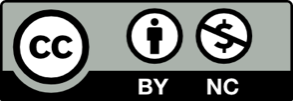 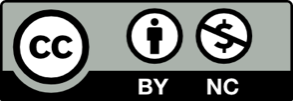 